ПРОЕКТҠ А Р А Р						           ПОСТАНОВЛЕНИЕ     ___ декабрь  2014 й                     № ___                ___декабря 2014 гОб утверждении долгосрочной муниципальной целевой программы «Капитальный ремонт и текущий ремонт автомобильных дорог, дворовых территорий и проездов к дворовым территориям многоквартирных домов  населенных пунктов сельского поселения Шаранский сельсовет и осуществление дорожной деятельности в части содержания дорог местного значения в границах сельского поселения Шаранский сельсовет муниципального района Шаранский район на 2015-2017 годы.           В  соответствии с Федеральным законом от 06.10.2003 № 131-ФЗ «Об общих принципах организации местного самоуправления в Российской Федерации», Бюджетным кодексом Российской Федерации, Уставом сельского поселения Шаранский сельсовет муниципального района Шаранский район Республики Башкортостан, в целях проведения капитального ремонта и текущего ремонта, автомобильных дорог, дворовых территорий и проездов к дворовым территориям многоквартирных домов сельских населенных пунктов и осуществление дорожной деятельности в части содержания дорог местного значения в границах сельского поселения Шаранский сельсовет муниципального района Шаранский район на 2015-2017 годы ПОСТАНОВЛЯЮ:1.Утвердить муниципальную целевую программу «Капитальный ремонт и текущий ремонт автомобильных дорог, дворовых территорий и проездов к дворовым территориям многоквартирных домов  населенных пунктов сельского поселения Шаранский сельсовет и осуществление дорожной деятельности в части содержания дорог местного значения в границах сельского поселения Шаранский сельсовет  муниципального района Шаранский район на 2015-2017 годы., включая сметную документацию на ремонт (Приложение).2. Постановление № 125 от 30.12.2013 года считать утратившим силу.3.Опубликовать настоящее постановление в районной газете «Шаранские просторы» и разместить на официальном сайте сельского поселения www.sharan.sharan-sovet.ru4. Контроль исполнения настоящего постановления оставляю за собой.Глава сельского  поселения                                                   Р.Р.Мануров                  					          Приложение к постановлению главы администрации сельского поселения от ___2014 года № ___МУНИЦИПАЛЬНАЯ ЦЕЛЕВАЯ ПРОГРАММАКапитальный ремонт и текущий ремонт автомобильных дорог, дворовых территорий и проездов к дворовым территориям многоквартирных домов  населенных пунктов сельского поселения Шаранский сельсовет и осуществление дорожной деятельности в части содержания дорог местного значения в границах сельского поселения Шаранский сельсовет  муниципального района Шаранский район на 2015-2017годыс. Шаран ПАСПОРТ          1.   Характеристика проблемыМуниципальная целевая программа «Капитальный ремонт и ремонт автомобильных дорог, дворовых территорий и проездов к дворовым территориям многоквартирных домов  населенных пунктов сельского поселения Шаранский сельсовет и осуществление дорожной деятельности в части содержания дорог местного значения в границах сельского поселения Шаранский сельсовет  муниципального района Шаранский район на 2014-2016 годы. (далее Программа) разработана в соответствии с Федеральным законом от 06.10.2003 г. № 131-ФЗ «Об общих принципах организации местного самоуправления в Российской Федерации» (ст. 14 п.1 пп.5), В сельском поселении Шаранский сельсовет протяженность улично-дорожной сети составляет 47 км. Для приведения в нормальное состояние дорог поселения необходимо 120 млн. рублей, а на их содержание требуется 3,57 млн. рублей в год.В 2015 году для приведения улично-дорожной сети сельского поселения Шаранский сельсовет муниципального района Шаранский район в соответствие действующим нормативам и правилам безопасности дорожного движения требуется ремонт автомобильных дорог, дворовых территорий и проездов к дворовым территориям многоквартирных домов сельских населенных пунктов, что позволит создать более  безопасные условия дорожного движения, а также  улучшит внешний вид  населенных пунктов. 2. Цели, задачи программы2.1. Целью программы являются:-приведение улично-дорожной сети в соответствие с потребительскими требованиями на длительный период по критериям безопасности движения, грузоподъемности, долговечности и эксплуатационной надежности;-обеспечение охраны жизни, здоровья граждан и имущества, гарантий их законных прав на безопасные условия движения на дорогах на основе создания целостного механизма управления всеми видами деятельности по обеспечению безопасности дорожного движения;- проведение необходимого комплекса модернизации, ремонтно-восстановительных работ на улично-дорожной сети сельского поселения Шаранский сельсовет муниципального района Шаранский район;-дальнейшее совершенствование системы организации дорожного движения, профилактика и устранение мест концентрации ДТП на улично-дорожной сети сельского поселения Шаранский сельсовет муниципального района Шаранский район.2.2. Условием достижения цели данной программы является решение следующих задач:-предупреждение и профилактика опасного поведения участников дорожного движения;-дальнейшее формирование эффективных схем, методов и средств организации дорожного движения;-повышение безопасности дорожного движения и профилактика возникновения «очагов аварийности»;-совершенствование технического обеспечения контрольно-надзорной деятельности в сфере обеспечения безопасности дорожного движения.3. Перечень программных мероприятийЦель программы предполагается достичь на основе реализации комплекса следующих мероприятий:-проектно-сметные работы на ремонт улично-дорожной сети и восстановление изношенных верхних слоев дорожных покрытий с обеспечением требуемой ровности на улично-дорожной сети сельского поселения Шаранский сельсовет муниципального района Шаранский район-ремонт и восстановление дорожных покрытий с обеспечением требуемой ровности на улично-дорожной сети сельского поселения Шаранский сельсовет муниципального района Шаранский район-осуществление в установленном порядке строительного контроля;-отсыпка уличных дорог  песчано-гравийной смесью или отсевом;-работы по содержанию автомобильных дорог и дорожных сооружений осуществляются систематически (с учетом сезона года).4. Механизм реализации программыПрограмма включает в себя мероприятия, направленные на обеспечение необходимого уровня защищенности участников дорожного движения от травматизма.Реализация программы осуществляется заказчиком, который в своей деятельности руководствуется Конституцией РФ, действующим федеральным законодательством, распоряжениями и постановлениями Правительства РФ, законами Республики Башкортостан, нормативно-правовыми актами совета  депутатов и администрации сельского поселения Шаранский сельсовет муниципального района Шаранский районЗаказчик и координатор программы — администрация сельского поселения Шаранский сельсовет муниципального района Шаранский район, которая осуществляет общее руководство, нормативное обеспечение и контроль за исполнением программы, а также организует и координирует всю работу по реализации программных мероприятий, обеспечивает подготовку промежуточных отчетов и предложений по объемам, срокам и условиям предоставления средств бюджета сельского поселения Шаранский сельсовет муниципального района Шаранский район, организует информационно-разъяснительную работу, направленную на освещение целей и задач программы.Контроль за целевым использованием бюджетных средств осуществляет   администрация сельского поселения Шаранский сельсовет муниципального района Шаранский район.Участники программы: администрация сельского поселения Шаранский сельсовет муниципального района Шаранский район, а также подрядные организации различных организационно-правовых форм собственности, определяемые на конкурсной основе в соответствии с Федеральным законом от 21.07.2005 № 94- ФЗ «О размещении заказов на поставки товаров, выполнение работ, оказание услуг для государственных и муниципальных нужд».Механизм реализации программы предусматривает  разработку рабочих документов и осуществление мероприятий:-по изготовлению проектно-сметной документации на восстановление изношенных верхних слоев дорожных покрытий сельского поселения Шаранский сельсовет муниципального района Шаранский район.-формирование расходной части бюджета по дорожному хозяйству и благоустройству;-проведение аукционов на выполнение работ;-заключение договоров заказчиками с исполнителями по итогам конкурсов.5. Организация управления программой и контроль за ходом ее реализации Программа реализуется в рамках действующего законодательства Российской Федерации и Республики Башкортостан. Цели, задачи и основные мероприятия Программы определены в соответствии с приоритетами социально-экономического развития Российской Федерации и Республики Башкортостан на ближайший период.Корректировка мероприятий, объемов и источников финансирования Программы с учетом социально-экономической ситуации осуществляется  администрацией сельского поселения Шаранский сельсовет муниципального района Шаранский район.Контроль за выполнением мероприятий и целевым использованием бюджетных средств, направленных на реализацию Программы, осуществляет администрация сельского поселения Шаранский сельсовет муниципального района Шаранский район.6. Ресурсное обеспечение программы Финансирование мероприятий по ремонту автодорог осуществляется за счет средств бюджета Республики Башкортостан, и средств бюджета сельского поселения Шаранский сельсовет муниципального района Шаранский район.на 2015 год составляет  700 000 рублей, в т. ч.- средства бюджета Республики Башкортостан –                          0 руб.;- средства бюджета сельского поселения Шаранский сельсовет муниципального района Шаранский район                  700 000 руб.на 2016 год составляет  700 000 рублей, в т. ч.- средства бюджета Республики Башкортостан –                          0 руб.;- средства бюджета сельского поселения Шаранский сельсовет муниципального района Шаранский район                  700 000 руб.на 2017 год составляет  700 000 рублей, в т. ч.- средства бюджета Республики Башкортостан –                          0 руб.;- средства бюджета сельского поселения Шаранский сельсовет муниципального района Шаранский район                  700  000 руб.Бюджетные ассигнования в плановом периоде 2015-2017 гг. могут быть уточнены.7. Перечень объектов ремонтаБашкортостан РеспубликаһыШаран районымуниципаль районыныңШаран  ауыл Советыауыл биләмәһе Хакимиәте452630 Шаран ауылы, 1-се май урамы 62Тел.(347) 2-22-43,e-mail:sssharanss@yandex.ruШаран  ауылы, тел.(34769) 2-22-43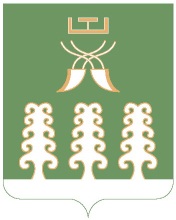 Республика БашкортостанАдминистрация сельского поселенияШаранский  сельсоветмуниципального районаШаранский район452630 с. Шаран ул. Первомайская,62Тел.(347) 2-22-43,e-mail:sssharanss@yandex.ruс. Шаран тел.(34769) 2-22-43Наименование программы«Капитальный ремонт и текущий ремонт автомобильных дорог, дворовых территорий и проездов к дворовым территориям многоквартирных домов  населенных пунктов сельского поселения Шаранский сельсовет и осуществление дорожной деятельности в части содержания дорог местного значения в границах сельского поселения Шаранский сельсовет  муниципального района Шаранский район на 2015-2017 годы.Основание для разработки Программы - Федеральный закон от 06.10.2003г. № 131-ФЗ «Об общих принципах организации местного самоуправления в Российской Федерации»- Уставом сельского поселения Шаранский сельсовет муниципального района Шаранский район Республики Башкортостан.Заказчик программыАдминистрация сельского поселения Шаранский сельсовет муниципального района Шаранский район Республики БашкортостанЗаказчик-координатор программыАдминистрация сельского поселения Шаранский сельсовет муниципального района Шаранский район Республики БашкортостанОсновные разработчики программыАдминистрация сельского поселения Шаранский сельсовет муниципального района Шаранский район Республики БашкортостанЦели и задачи программыЦели:-приведение улично-дорожной сети в соответствие с потребительскими требованиями на длительный период по критериям безопасности движения, грузоподъемности, долговечности и эксплуатационной надежности.-обеспечение охраны жизни, здоровья граждан и имущества, гарантий их законных прав на безопасные условия движения на дорогах на основе создания целостного механизма управления всеми видами деятельности по обеспечению безопасности дорожного движения;-сокращение дорожно-транспортных происшествий;-приоритетное финансирование модернизации, ремонта и содержания существующей сети автодорог местного значения в целях ее сохранения и улучшения транспортно-эксплуатационного состояния.Задачи:-повышение безопасности дорожного движения и профилактика возникновения «очагов аварийности»;-совершенствование технического обеспечения контрольно-надзорной деятельности в сфере обеспечения безопасности дорожного движения.Срок реализации программы2015-2017 г.Основные мероприятия программыОрганизация выполнения работ по модернизации, содержанию, ремонту  автомобильных дорог, дворовых территорий и проездов к дворовым территориям, тротуаров. Обеспечение безопасности дорожного движения.Объемы и источники финансированияОбластной и местный бюджеты.Общий объем финансирования программы на  2015 год составляет 700 000 рублей, в т. ч.-        средства бюджета Республики Башкортостан – 0 руб.;-        средства бюджета сельского поселения    700 000 руб.Общий объем финансирования программы на  2016 год составляет 700 000 рублей, в т. ч.-        средства бюджета Республики Башкортостан – 0 руб.;-        средства бюджета сельского поселения      700 000 руб.Общий объем финансирования программы на  2017год составляет 700 000 рублей, в т. ч.-        средства бюджета Республики Башкортостан – 0 руб.;-        средства бюджета сельского поселения        700 000 руб.Бюджетные ассигнования в плановом периоде 2015-2017 гг. могут быть уточнены.Организация контроляКонтроль за ходом реализации программы возлагается на  администрацию сельского поселения Шаранский сельсовет муниципального района Шаранский район.Ожидаемые результатыреализации программы-Приведение дорожного покрытия в соответствие действующим СНИПам;-ликвидация имеющихся на территории сельского поселения Шаранский сельсовет «очагов аварийности»;-повышение уровня защищенности участников дорожного движения от дорожно-транспортных происшествий, их последствий;-улучшение экологической обстановки на территории сельского поселения Шаранский сельсовет.Адрес  производства  работВид  работ  (капитальный  ремонт/ремонт)Площадь  ремонта,кв.мФинансирование  работ  в  2015 году,  тыс.руб.Финансирование  работ  в  2015 году,  тыс.руб.Финансирование  работ  в  2015 году,  тыс.руб.ПримечаниеАдрес  производства  работВид  работ  (капитальный  ремонт/ремонт)Площадь  ремонта,кв.мВсегоВ  том  числе:В  том  числе:ПримечаниеСредства  субсидий  из  областного  бюджетаСредства  местного  бюджетаС.Шаран, с.НаратстыД.ТарханТекущий ремонт Ямочный ремонт дорог с асфальтобетонным покрытием и гравийных дорог20007000700С.ШаранТекущий ремонт дорог улиц с.Шаран, с.Наратасты, д.Тархан.0-0С.ШаранТекущий ремонт тротуаров в с.Шаран002016 год2016 год2016 год2016 год2016 год2016 год2016 годС.Шаран, с.НаратстыД.ТарханТекущий ремонт Ямочный ремонт дорог с асфальтобетонным покрытием и гравийных дорог2000700700С.ШаранТекущий ремонт дорог улиц с.Шаран, с.Наратасты, д.Тархан.0002017 год2017 год2017 год2017 год2017 год2017 год2017 годС.Шаран, с.НаратстыД.ТарханТекущий ремонт Ямочный ремонт дорог с асфальтобетонным покрытием и гравийных дорог20007000700С.ШаранТекущий ремонт дорог улиц с.Шаран, с.Наратасты, д.Тархан.000